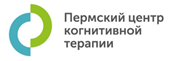 Голландский опросник пищевого поведения (DEBQ)Инструкция. Перед вами ряд вопросов, касающихся поведения, связанного с приёмом пищи. Ответьте на них одним из пяти возможных ответов: «никогда», «редко», «иногда», «часто» и «очень часто».НикогдаРедкоИногдаЧастоОчень часто1. Если ваш вес начинает нарастать, вы едите меньше обычного?123452. Стараетесь ли вы есть меньше, чем вам хотелось бы во время обычного приёма пищи?123453. Часто ли вы отказываетесь от еды и питья из-за того, что беспокоитесь о своём весе?123454. Аккуратно ли вы контролируете количество съеденного?123455. Выбираете ли вы пищу преднамеренно , чтобы похудеть?123456. Если вы переели, будете ли вы на следующий день есть меньше?123457. Стараетесь ли вы есть меньше, чтобы не поправиться?123458. Часто ли вы стараетесь не есть между обычными приёмами пищи из-за того, что следите за своим весом?123459. Часто ли вы стараетесь не есть вечером из-за того, что следите за своим весом?1234510. Имеет ли значение ваш вес, когда вы едите?1234511. Возникает ли у вас желание есть, когда вы раздражены?1234512. Возникает ли у вас желание есть, когда вам нечего делать?1234513. Возникает ли у вас желание есть, когда вы подавлены или обескуражены?1234514. Возникает ли у вас желание есть, когда вам одиноко?1234515. Возникает ли у вас желание есть, когда вас кто-либо подвёл?1234516. Возникает ли у вас желание есть, когда вам что либо препятствует, встаёт на вашем пути, или нарушаются ваши планы, либо что то не удаётся?1234517. Возникает ли у вас желание есть, когда вы предчувствуете какую-либо неприятность?1234518. Возникает ли у вас желание есть, когда вы встревожены, озабочены или напряжены?1234519. Возникает ли у вас желание есть, когда «всё не так», «всё валится из рук»?1234520. Возникает ли у вас желание есть, когда вы испуганы?1234521. Возникает ли у вас желание есть, когда вы разочарованы, когда разрушены ваши надежды?1234522. Возникает ли у вас желание есть, когда вы взволнованы, расстроены?1234523. Возникает ли у вас желание есть, когда вы скучаете, утомлены, неспокойны?1234524. Едите ли вы больше чем обычно, когда еда вкусная?1234525. Если еда хорошо выглядит и хорошо пахнет, едите ли вы больше обычного?1234526. Если вы видите вкусную пищу и чувствуете е запах, едите ли вы больше обычного?1234527. Если у вас есть что-либо вкусное, съедите ли вы это немедленно?1234528. Если бы проходите мимо булочной (кондитерской), хочется ли вам купить что-либо вкусное?1234529. Если вы проходите мимо закусочной или кафе, хочется ли вам купить что либо вкусное?1234530. Если вы видите, как едят другие, появляется ли у вас желание есть?1234531. Можете ли вы остановиться, если едите что либо вкусное?5432132. Едите ли вы больше чем обычно в компании (когда едят другие)?1234533. Когда вы готовите пищу, часто ли вы её пробуете?12345